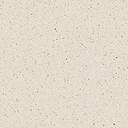 حصر بأسماء الطالبات المخالفات سلوكيا المرشدة الطلابية /                      القائدة التربوية /قائمة بأهم المشكلات السلوكية المتكررة بين طالبات المدرسةمثال / الاعتداء البدني - الاعتداء الجنسيسرقة الأشياء من الأقران - النوم أثناء الحصة الدراسيةالغياب عن المدرسة - التأخر في الصباح عن المدرسةالكذب - التمارض                         (  هذه امثله للمخالفات هنالك مخالفات اخرى ) قائمة بأهم المشكلات السلوكية المتكررة بين طالبات المدرسة		المرتبطة بالمقررات الدراسية ( المنهج )مثال (التقصير في أداء الواجبات المنزليةعدم الرغبة في الكتابةعدم إحضار الأدوات المدرسيةعدم إحضار الكراسات أو الكتب المقررةتمزيق الكراسة أو الكتاب المقررالكتابة العبثية بالكراساتحصر الحالات السلوكية الايجابية والسلبية لعام ...........المكرمة مديرة المدرسة   / ..........................السلام عليكم ورحمة الله وبركاته ...أم بعد                  من خلال حصر الحالات السلوكية للطالبات خلال  هذا العام  وحرصا منا على التميز والجودة في العمل للوصول الى افضل النتائج مع فريق العمل المشارك في حصر الحالات السلوكيةتجدون ادناه جدول  لحصر الحالات السلوكية الايجابية  والسلبية  خلال الشهر الاول  .                                                   رصد تأثير المعلمة على قيم الطالبات وسلوكياتهن لعام .....................اسم المعلمة ..........................................................العملية الإرشادية الخاصة برعاية الطالبات سلوكيا لبرنامج (تعزيز السلوك)    إجراءات التنفيذ :محضر الاجتماع لجنة التوجيه والارشاد لدراسة حالة طالبة تم مناقشة مشكلة الطالبات (   ,,,,,,,,,,,,,,,,,,,,,,,, وذلك للوصول إلى حلول للتعامل مع المشكلة ووضع خطه لتدخل المناسب كم يتم تحديد الاساليب المناسبة لها.المشكلة / (   يتم وضع تلخيص عن المشكلة )عناصر المناقشة للمشكلة / 1/ مناقشة أهمية متابعة الطالبة من قبل الموجهة الطلابية من خلال الملاحظة المباشرة والغير مباشرة للطالبة2/ متابعة سلوك الطالبة وتصرفاتها من قبل معلمة الفصل ومراقبات الدور 3/ التعاون مع اسرة الطالبة في حل مشكلة  الطالبة والأخذ بيدها لوضع الحلول المناسبة التوصيات العلاجيةعقد جلسه  فردية لطالبة  وفتح ملف حالة من قبل الموجهة .مخاطبة أولياء الامور وتوضيح لائحة السلوك المتبعة .معالجة الأخطاء الواردة والتعلم من الخطاء بالاساليب التربوية الممكنة والمشاركة في البرامج العلاجية والوقائية .4/ ملاحظة الطالبة بطريقة مباشرة أو غير مباشرة اسم الطالبةالصفالمخالفةمالمشــكلة السـلوكيةإيضـــاحــــات123456789مالمشــكلة السـلوكيةإيضـــاحــــات123456مالحالات السلوكية السلبيةالعدد الكلي للطالباتعدد الحالات123مالحالات السلوكية الايجابية العدد الكلي للطالباتعدد الحالات123التاريخوصف السلوكمدى تأثير العلمة على سلوك الطالبة التوقيعالتقويمالتقويمإجـــــــــراءات التنفيذ ملم ينفذنفذإجـــــــــراءات التنفيذ متكوين فرق العمل1الاجتماع الأول بفريق العمل2الاجتماع بالطالبات وتوضيح فكره المشروع3حصر المخالفات السلوكية4حصر السلوكيات الايجابيه للطالبات5توزيع استبيان قياس رضا6متابعة المخالفات ارشاديا7اعداد إذاعة ارشادية لمشروع ((..................... ))8إعداد ركن ارشادي للقيم9المجتمعات  :  لجنة التوجيه والإرشاد        التاريخ :المدرسة /  المشكلة /  فالمرحلة / نوع المشكلة / سلوكيةالاســـــــــمالعمل الأساسيالتوقيعالاسم العملالتوقيعمديرة المدرسةمعلمةوكيلة المدرسة معلمةالموجهة الطلابيةمعلمة